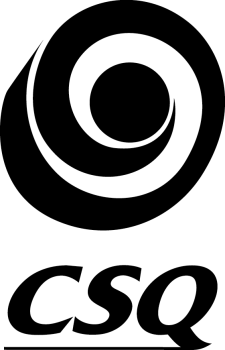 Comité pour la diversité sexuelle________________________________________________________________________Jeu questionnaire - vrai ou fauxAffiche : « Tout comme moi »L’objectif de cette affiche est de démystifier certains préjugés associés à l’homosexualité afin de lutter contre l’homophobie. Les gais et les lesbiennes sont facilement identifiables ou reconnaissables.Je peux reconnaître un gai ou une lesbienne à première vue.Si  une personne homosexuelle me parle, elle va sûrement me faire des avances.Le fait de devenir ami avec un gai ou une lesbienne peut-être dangereux pour moi.Sur cette affiche, vous trouverez dans chacune des images un jeune hétérosexuel, gai, lesbienne, bisexuel ou transsexuel. Avec cette affiche, il est possible d’effectuer une activité pédagogique avec les jeunes. Est-ce qu’ils peuvent identifier sur l’affiche les jeunes qui sont gais, lesbiennes, bisexuels ou transsexuels (GLBT). Nous souhaitons que des échanges aient lieu entre les jeunes sur les différents préjugés. Vous pouvez terminer l’activité, en indiquant qu’il n’est pas important de savoir qui est GLBT, on doit s’attarder aux individus et non pas aux différences.Les gais et les lesbiennes sont facilement identifiables ou reconnaissables.FauxPlusieurs personnes ont tendance à associer l’homosexualité masculine à la féminité et l’homosexualité féminine à la masculinité. Il s’agit là de stéréotypes. Nous savons aujourd’hui sur la base de nombreuses études qu’il n’en va pas forcément ainsi, au contraire. En réalité, il n’y a pas de caractéristiques physiques, psychologiques, comportementales ou vestimentaires qui permettent assurément de distinguer les personnes homosexuelles des personnes hétérosexuelles. Si certains jeunes gais montrent des caractéristiques dites féminines, on peut le comprendre comme le résultat du processus d’étiquetage et d’auto-étiquetage qui assignent à la personne homosexuelle certaines façons d’être. Autrement dit, le jeune peut avoir lui-même intériorisée stéréotype qui constitue souvent le seul modèle accessible et s’affirme à travers celui-ci. Il faut prendre garde toutefois de généraliser ces stéréotypes à l’ensemble des jeunes gais et lesbiennes, car la plupart d’entre eux ne présentent aucune caractéristique qui nous permettrait de les distinguer des autres jeunes.Les femmes masculines ou hommes efféminés sont hétérosexuels. Par ailleurs. La plupart des lesbiennes ou des hommes gais ne se distinguent pas du reste de la population tant au niveau physique que des vêtements ou du maniérisme. Il est donc clair que l’homosexualité n’est pas nécessairement une caractéristique visible de comportement.Je peux reconnaître un gai ou une lesbienne à première vue.FauxQuelques garçons sont plus délicats ou quelques filles plus costaudes que d’autres, mais cela n’a rien à voir avec leur orientation sexuelle. Il y a toutes sortes d’homosexuels ou de lesbiennes : de costauds et de costaudes, des délicats et des délicates, des sportifs et des sportives, des intellectuels ou intellectuelles. Si tu crois être capable de les reconnaître, il est fort probable que tu fais erreur.Si  une personne homosexuelle me parle, elle va sûrement me faire des avances. FauxLes personnes homosexuelles ne sont pas des «maniaques sexuels». Elles ont, comme les hétérosexuels, des critères de sélection pour trouver un ou une partenaire. Le fait d’avoir de nombreux partenaires n’est pas exclusif à une orientation sexuelle.Le fait de devenir ami avec un gai ou une lesbienne peut-être dangereux pour moi. FauxGénéralement, les garçons hétérosexuels sont respectueux à l’endroit des filles et les filles hétérosexuelles le sont à l’endroit des garçons. Il en est ainsi pour les garçons homosexuels envers les autres garçons et les filles lesbiennes envers les autres filles.Les gais et les lesbiennes sont facilement identifiables ou reconnaissables.Je peux reconnaître un gai ou une lesbienne à première vue.Si  une personne homosexuelle me parle, elle va sûrement me faire des avances.Le fait de devenir ami avec un gai ou une lesbienne peut-être dangereux pour moi.